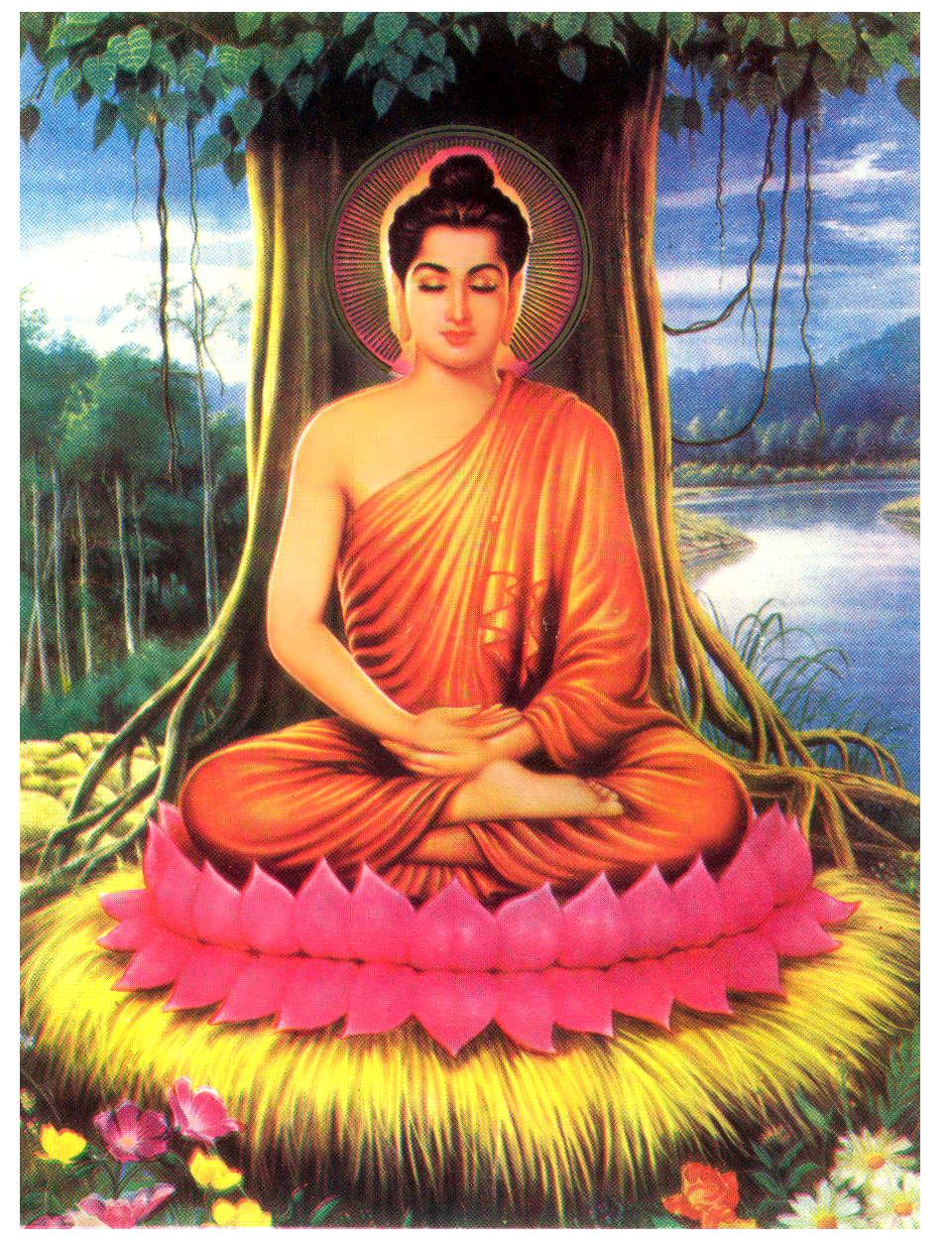 NAM MÔ BẢN SƯ THÍCH CA MÂU NI PHẬTGIÁO HỘI PHẬT GIÁO VIỆT NAM                 SA MÔN: THÍCH ĐẠO THỊNH                                 SOẠN TẬPHỌC ĐẠO ĐỨCNGHI LỄ DÀNH CHO KHOÁ TU MÙA HÈ KHOÁ TU GIA ĐÌNH PHẬT TỬĐẠO TRÀNG TỊNH TÔNG HỌC HỘI VIỆT NAM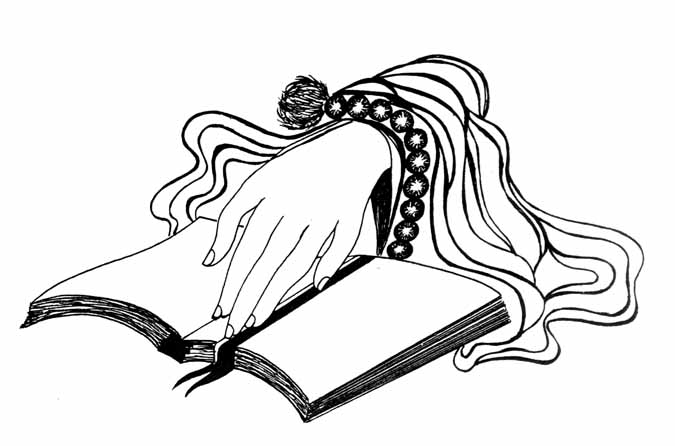         NHÀ XUẤT BẢN HỒNG ĐỨC                HÀ NỘI - PL.2564 - DL. 2020PHẦN NGHI LỄ( Mọi người đều tề chỉnh y phục đứng chắp tay đọc )	Ai nấy cung kính... Dốc lòng kính lạy Phật, Pháp, Tăng thường ở khắp mười phương.                                                                       (3 lễ) o o o 		Nguyện đem lòng thành kính		Gửi theo đám mây hương		Phảng phất khắp mười phương		Cúng dàng ngôi Tam Bảo		Thề trọn đời giữ đạo		Theo tự tính làm lành		Cùng pháp giới chúng sinh		Cầu Phật từ gia hộ		Tâm Bồ Đề kiên cố		Xa bể khổ sông mê		Chóng quay về bờ giác.        (1 vái) oCúng dàng đoạn, dốc lòng kính lạy Phật, Pháp, Tăng thường ở khắp mười phương.                                                         (1 lễ) o o oCon nay xin vì bốn ân, ba cõi, pháp giới chúng sinh, nguyện cho tam chướng tiêu trừ, dốc lòng sám hối.                                    (1 lễ) o  Đệ tử chúng con… xin chí thành sám hối:      Xưa kia gây nên bao ác nghiệp,     Đều vì vô thỉ tham, sân, si     Bởi thân, miệng, ý phát sinh ra     Hết thảy từ nay xin sám hối.     Bao nghiệp chướng gây nên như thế     Đều tiêu tan một chút không còn     Niệm niệm cùng khắp trong cõi pháp      Độ chúng sinh chứng ngôi Bất thoái.                                                                (1 vái) o o oSám hối phát nguyện rồi, quy mệnh lễ A Di Đà Như Lai cùng Phật, Pháp, Tăng thường ở khắp mười phương.                        (1 lễ) o o o  ( Đều ngồi tụng bài tán hương ) 	   	Lư hương vừa bén,  		Chiên đàn khói thơm,	   		Ngào ngạt muôn ngàn cõi xa,   		Lòng con kính ngưỡng thiết tha,Nguyện mong chư Phật thương mà chứng minh.- Nam mô Hương Vân Cái Bồ Tát Ma Ha Tát.                                                                            (3 lần) o o oTỊNH KHẨU NGHIỆP CHÂN NGÔN- Án-tu lị, tu lị, ma ha tu lị, tu tu lị, tát bà ha.					                               (3 biến) o                                       TỊNH THÂN NGHIỆP CHÂN NGÔN- Án-tu  đa lị, tu  đa  lị, tu  ma  lị, sa  bà  ha.                                                                                  (3 biến) oTỊNH TAM NGHIỆP CHÂN NGÔN - Án-sa phạ bà phạ, chuật đà sa phạ, đạt ma sa phạ, bà phạ chuật độ hám.            		                                                             (3 biến) o   AN THỔ ĐỊA CHÂN NGÔN    - Nam mô tam mãn đá một đà nẫm, án độ rô độ rô, địa vĩ tát bà ha.                                  (3 biến) o PHẢ CÚNG DÀNG CHÂN NGÔN- Án-nga nga nẵng, tam bà phạ phiệt nhật la hộc.                                                                                                                                     (3 biến) o KỆ KHAI KINH             Pháp Phật cao sâu rất nhiệm màu,          Nghìn muôn ức kiếp dễ hay đâu,          Con nay nghe thấy xin vâng giữ,          Chân nghĩa Như-Lai nguyện hiểu sâu.   - Nam Mô Bản Sư Thích Ca Mâu Ni Phật.                                                                        (3 lần) o o o                                                    HỌC ĐẠO ĐỨCCHƯƠNG ILỜI PHẬT DẠY:		Đấng Đại Giác, Thế Tôn dạy: Được thân người, là việc khóNay được rồi, phải gìn giữNếu để mất, khó được lại.Lời Phật dạy, đúng không saiNếu có ai, tin hiểu đượcThì người đó, có duyên lànhGắng tu thân, chăm làm thiện.Nếu làm thiện, sẽ được phúcGiúp đỡ người, phúc tăng thêmGia sự hưng, tài lộc vượngThọ mạng lâu, không tật bệnh.Sống ở đời, chớ làm ácNếu làm ác, thọ khổ lâuTâm ưu sầu, luôn phiền muộnSống không vui, chết đọa lạc.Lời Phật dạy, thật không saiNếu có ai, chăm làm thiệnSẽ được phúc, sinh Trời NgườiNếu làm ác, chịu khổ đau.Vậy nên khuyên, hết tất cảKhông luận già, hay còn trẻGắng tu tâm, giữ ý thiệnKhông sát sinh, không trộm cắpKhông tà dâm, không uống rượuKhông nói dối, không thêu dệtKhông đôi chiều, không ác khẩuKhông tham lam, không giận dữKhông si mê, là việc thiện.Thường dùng trí, để quán soiThiện nên làm, ác thì bỏNgười đạo đức, ắt tu theo Mãi về sau, được an lạc.CHƯƠNG IIBIẾT ƠN CHA MẸ		Đạo làm con, phải báo hiếu		Không báo hiếu, trái đạo trời		Vậy nên khuyên, khắp tất cả		Chớ bỏ qua, ắt thành người.		Sinh ta ra, là cha mẹ		Mẹ mang thai, cha gồng gánh		Tháng thứ nhất, thai tựa sương		Tháng thứ hai, thai định hình		Tháng thứ ba, thai dần lớn		Tháng thứ tư, biết giới tính		Tháng thứ năm, xương hình thành		Tháng thứ sáu, đủ các căn		Tháng thứ bảy, xương dần chắc		Tháng thứ tám, trong ngoài đủ		Tháng thứ chín, đến kỳ sinh.		Khi sinh con, cha mẹ khóc		Mẹ đớn đau, cha lo lắng		Ngóng từng giây, mong từng phút		Con chào đời, được bình an		Cha mới vui, mẹ mới cười		Đông vừa qua, thu lại tới		Mẹ nuôi con, bao cực khổ		Ướt mẹ nằm, ráo cho con		Khi con khóc, mẹ dỗ dành		Con không vui, mẹ lo lắng.		Ngon con ăn, đắng mẹ nuốt		Bao cực khổ, mẹ chẳng than		Bao trái ngang, cha gồng gánh		Cốt con ngoan, cha mẹ mừng.				Con ốm đau, cha mẹ lo		Con khóc to, cha mẹ xót		Con an giấc, cha mẹ vui		Con lớn khôn, cha mẹ cười.		Đạo làm con, phải nhớ lấy		Công cha nặng, như núi Tản				Nghĩa mẹ lớn, tựa biển khơi		Là con hiếu, chớ được quên.CHƯƠNG IIITU HỌC ĐẠO ĐỨC		Nhìn con lớn, cha mẹ vui		Dạy cho con, học đạo đức		Nếu con ngoan, phải thuận thành		Vâng lời cha, vâng lời mẹ.		Học văn chương, ý phải thẳng		Học đạo đức, tâm phải ngay		Đi thưa cha, về trình mẹ		Có ông bà, phải thưa trước.		Khi tới trường, kính thầy cô		Nếu kết giao, chọn bạn hiền		Đi tới nơi, về tới chốn		Chớ la cà, cha mẹ lo.Khi ra đường, gặp người lớn		Phải chào hỏi, phải kính thưa		Đi đúng làn, không lạng lách		Làm tổn người, khiến mình đau.		Về tới nhà, phải chu đáo		Dọn phòng xá, cho sạch sẽ		Sách vở học, phải gọn gàng		Học xong rồi, phải cất đi.		Chữ Thánh Hiền, phải kính trọng		Biết kính trọng, được thông minh		Chớ coi khinh, vứt bừa bãi		Nếu bừa bãi, học không vào. 		Tuổi còn nhỏ, cốt đạo đức		Luôn hiếu thảo, với bậc trên		Em kính anh, anh nhường nhịn		Anh em hoà, gia sự hưng. 		Khi dùng cơm, phải chú ý		Ăn từ tốn, chớ tham lam 		Thức ăn đủ, không lấy thêm			Cơm trong miệng, hết mới vào.		Không ồn ào, khua bát đũa		Không nói cười, mất uy nghi		Khi ăn xong, đứng dậy dọn		Nhà cửa sạch, mới rời đi.CHƯƠNG IVÂN NẶNG QUỐC GIA		Ân quốc gia, luôn phải nhớ		Chim có tổ, người có tông		Bậc có công, ta phải báo		Biết tự hào, người Việt Nam.	Sử sách ghi, ta thường đọc	Học để nhớ, để biết ơn	Yêu tổ quốc, yêu đồng bào	Sống làm sao, cho xứng đáng.	Con của Rồng, cháu của Tiên	Trăm anh em, khi dựng nước	Nửa theo cha, nửa theo mẹ	Mẹ lên rừng, cha xuống biển.	Xây thành luỹ, đặt quốc hiệu	Các vua Hùng, gọi Văn Lang	An Dương Vương, gọi Âu Lạc			Tích nỏ thần, mãi khắc ghi.	Triệu Đà Vương, mưu xảo quyệt	Lấy người Việt, trị người Việt	Khiến đất nước, chịu lầm than	Dân cơ hàn, bao khổ cực.	Đất Mê Linh, sinh Nữ Tướng	Là Trưng Trắc, và Trưng Nhị	Đuổi Tô Định, quét Hán gian	Rửa hận nước, trả thù nhà.	Thế giặc mạnh, nước còn xuân	Hai Bà đi, dân lại khóc	Ách độ hộ, lắm lầm than	Triệu Thị Trinh, toan khởi nghĩa.	Năm Nhâm Tuất, rằm tháng giêng	Có Lý Bôn, dựng cờ nghĩa	Triệu Quang Phục, Tướng Phạm Tu 	Tướng Tinh Thiều, cùng hợp sức.	Đuổi Tiêu Tư, đón Hợp Phố	Dẹp quân Lương, xưng Hoàng Đế	Năm Bốn bốn, dựng kinh đôĐặt quốc hiệu, là Vạn Xuân.Cuộc khởi nghĩa, Mai Thúc LoanThu Châu Hoan, đuổi giặc ĐườngTừ Hùng Sơn, tới Vạn AnThống giang sơn, xưng Hoàng Đế.Đất Đường Lâm, sinh Hổ TướngAnh Phùng Hưng, em Hải, DĩnhDựng cờ nghĩa, quét giặc thùThu Tống Bình, xưng Hoàng Đế.Khúc Thừa Dụ, lấy Tống BìnhPhục danh nghĩa, thật tự chủDương Đình Nghệ, đuổi Chính, TiếnGiành Đại La, lo việc nước.Ngô Quyền Vương, phá Nam HánSông Bạch Đằng, sử chói changThành Cổ Loa, đặt triều chínhHai sáu năm, cai trị nước.Loạn sứ quân, dân khổ cựcĐinh Bộ Lĩnh, phất cờ lauDẹp sứ quân, xưng Hoàng ĐếMở vận nước, dựng kinh đô.Lê Đại Hành, nối nghiệp vuaXưng hoàng đế, dẹp xâm lăngXây bờ cõi, dựng cơ đồTrong ngoài yên, dân lạc nghiệp.Sư Vạn Hạnh, giải sấm truyềnLê vận hết, Lý đi lênĐào Cam Mộc, quân dân đồngCùng suy tôn, Lý Công Uẩn.Lý Thái Tổ, chiếu rời ĐôTừ Hoa Lư, về Đại LaMộng rồng vàng, đổi Thăng LongTạo kế lâu, truyền tám đời.Trần Thủ Độ, lập kế sâuĐưa Trần Cảnh, lên Hoàng ĐếNối nhà Lý, rạng nhà TrầnNgàn đời sau, dân còn nhớ.Từ Thái Tông, đến Nhân TôngBi Trí Dũng, được vẹn toànChống quân Nguyên, đuổi giặc thùVững biên cương, yên bờ cõi.Chốn rừng thiêng, non Yên TửTâm hướng Phật, chí xuất giaThái Tông về, Nhân Tông tớiBỏ cao sang, hành khổ hạnh.Tâm chứng ngộ, được giải thoátMở thiền phái, lập tông phongĐi khắp nơi, truyền đạo đứcKhiến dân an, hành chính đạo.Hưng Đạo Vương, Trần Quang KhảiCác tướng tài, lập chiến côngBáo quốc ân, phụ triều chínhKhắp năm châu, danh lừng lẫy.Mười hai vua, triều nhà TrầnMở giang sơn, thông vận nướcDân an cư, dân lạc nghiệpLý sang Trần, dân hạnh phúc.Hồ Quý Ly, mưu đoạt vịTrị bảy năm, thì mất nướcKỷ thuộc Minh, hai mươi mùaDân lầm than, toan khởi nghĩa.Đất Lam Sơn, hội nhân tàiDựng cờ xí, đuổi giặc MinhThống giang sơn, lập cơ đồBình Định Vương, khôi Đại Việt.Một trăm năm, mười đời vuaKhi thịnh đạt, lúc suy viĐặt khoa thi, chọn người hiềnTrọng tiến sĩ, khắc bia truyền.Mạc Đăng Dung, mưu soán đoạtCướp vương vị, bức Chiêu TôngTự xưng vương, truyền hậu bốiĐược năm đời, sáu lăm năm.Qua Lê sơ, tới Lê mạtChống họ Mạc, phục giang sơnNăm mươi năm, Nam-Bắc triềuDân lầm than, bao khổ cực.Mạc bại vong, Lê toàn thắngNhà Lê suy, Trịnh tiếm quyềnCung vua Lê, phủ chúa TrịnhKhiến vận nước, như dây cuốn.Đất Tây Sơn, sinh Nguyễn HuệBa ra Bắc, ba về NamDẹp nhà Trịnh, phù nhà LêDiệt quân Thanh, xưng Hoàng Đế.Khi Nguyễn Hoàng, lánh về NamTrọng khai hoang, nhẹ tô thuếĐược lòng dân, gọi “Chúa Tiên”Tạo cơ đồ, cho họ Nguyễn.Vua Nguyễn Ánh, hiệu Gia LongThống sơn hà, yên bờ cõiĐịnh kinh đô, xưng Hoàng ĐếĐặt tên nước, là Việt Nam.Ba triều vua, đầu độc lậpDân ấm no, rộng bờ cõiKỳ Pháp thuộc, dân lầm thanMười đời sau, Bảo Đại cuối.Yêu tổ quốc, thương đồng bào Bến Nhà Rồng, Bác ra điTìm con đường, cứu dân tộcVị lãnh tụ - Hồ Chí Minh.Bác bôn ba, bao cực khổLúc Châu Âu, khi Châu ÁTại Hồng Kông, thành lập ĐảngĐất Cao Bằng, lưu sử xanh.Tại Ba Đình, đất lịch sửNgày mồng hai, thu tháng chínNăm bốn lăm, Bác tuyên đọcBản tuyên ngôn, khai sinh nước.Điện Biên Phủ, khắc dấu sonLừng Năm châu, chấn Địa cầuVõ Nguyên Giáp, lập công đầuQuyết tiến lên, dành chiến thắng.Pháp chưa đi, Mỹ lại tớiQuân với dân, chung một lòngĐánh giặc Mỹ, đuổi giặc nhàHợp Bắc Nam, về một mối.Ngày ba mươi, tháng tư ấyNăm bảy lăm, vui mừng nhấtTin thắng trận, truyền khắp nơiBắc-Trung-Nam, đồng một dải.Khơ-me Đỏ, nổi lòng thamĐánh Tây Nam, hại dân lànhVụ thảm sát, tại Ba ChúcLà tội ác, bọn diệt chủng.Quân dân ta, quyết tự vệGiữ biên cương, yên bờ cõiChống Pol Pot, giúp nước bạnThoát diệt chủng, được bình an.Năm bảy chín, giặc tràn quaMuốn dân ta, thành nô lệChúng xua quân, toan kéo tớiKhắp vùng biên, là chiến trường.Nhân dân ta, đã đoàn kếtChống xâm lăng, đuổi giặc TàuVững giang sơn, vẹn lãnh thổTa toàn thắng, giặc rút lui.Sau giải phóng, xoá giặc đóiChống quan liêu, bỏ bao cấpNguyễn Văn Linh, nói và làmQuyết đổi mới, đến thành công.Các lãnh đạo, cùng chung tayLo việc nước, sửa việc nhàTheo định hướng, rộng kết giaoKhắp năm châu, cùng phát triển.Nhớ ơn Đảng, ơn Tổ quốcTa phải sống, cho có íchLấy đức hạnh, lấy nhân từLấy lòng trung, xây dựng nước.CHƯƠNG VLẬP CHÍ THÀNH TÀI		Tuổi dần lớn, trí cũng khôn		Phải lập chí, cho thành tài		Học điều hay, tránh điều dở		Phải nhận thức, được chính tà.			Chính thời theo, tà thì bỏ		Học chăm lo, không lười biếng		Nếu lười biếng, tuệ lu mờ		Kiến thức rỗng, thi không được.		Nhớ công sinh, khắc công dưỡng		Bao khó nhọc, lắm gian lao		Nay gắng học, để báo đền		Quyết thành tài, lưu sử sách.		Xưa đến nay, ta đều có		Bậc xuất chúng, bậc anh tài		Tất cả đều, từ lập chí		Học không ngừng, mới thành công.		Từ ngàn xưa, đến ngày nay		Nếu không học, lòng bị rỗng		Nếu bị rỗng, hư cả đời		Buồn cha mẹ, thẹn họ hàng.		Nếu làm người, phải lập chí		Học cái hay, hành điều tốt		Gần bạn hiền, xa bạn ác		Chớ ham chơi, chớ đua đòi.		Nếu đua đòi, gia đình khổ		Làm con ngoan, luôn phải nhớ		Muốn thành công, trong sự nghiệp		Phải lập chí, học thành tài.CHƯƠNG VILỰA CHỌN VIỆC LÀM		Học xong rồi, chọn việc làm		Làm việc thiện, làm việc tốt		Ích cộng đồng, ích nhân sinh		Lợi gia đình, hưng tổ quốc.		Tìm việc làm, nếu không được		Đừng vội vàng, đừng chán nản		Việc chưa hợp, có thể đổi		Hãy kiên trì, sẽ thành công.		Việc nếu hợp, nhưng còn khó		Phải cố gắng, đừng bỏ cuộc		Chớ núi này, trông núi khác		Suốt cuộc đời, vẫn trắng tay.		Có việc hay, phải cố gắng		Làm cho xong, làm cho được		Người làm được, ta cũng thế		Khó đến đâu, không bỏ cuộc.		Nếu việc ác, chớ có làm		Dẫu tiền nhiều, dù lợi lắm		Lợi trước mắt, hại về sau		Bậc quân tử, quyết không làm.		Việc phạm pháp, việc gian tà		Việc của ma, việc của quỷ		Bậc chính nhân, không được làm		Nếu cố làm, phi đạo đức.CHƯƠNG VIIHƯỚNG ĐẾN THÀNH CÔNG		Người xưa dạy, ta phải nhớ		Việc không khó, nếu chí bền		Dù dời non, hay lấp biển		Nếu có chí, ắt thành công.		Nếu một khi, có vấp ngã		Hãy đứng lên, đừng nản chí 		Phải bước đi, về phía trước		Nếu không dừng, sẽ đến đích.		Đi ngày đàng, học sàng khôn		Học điều hay, làm việc tốt		Người thành công, ta cũng vậy		Không bỏ cuộc, ắt làm nên.		Miện vinh quang, luôn toả sáng		Đón người tài, đợi người đức		Ta gắng sức, sẽ thành công		Khéo vun trồng, được hái quả.		Dù vất vả, dù gian lao		Việc thanh cao, nên phải gắng		Nếu không gắng, thì thất bại		Ta cố gắng, sẽ thành công.		Việc thành công, do người nghĩ		Không suy bì, không mặc cảm		Lòng ta an, tâm ta đủ		Không chấp thủ, đó thành công.		Người thành công, không phiền não		Không tự cao, không tự mãn		Sống chan hoà, sống bao dung		Sống thuỷ chung, không bội ước.		Người thành công, sống có tình		Lo cho bạn, trọng nhân nghĩa		Mỗi hành động, mỗi suy nghĩ		Chớ lợi mình, mà hại người.		Nghĩ điều lành, làm điều thiện		Chí rộng lớn, vì quốc gia		Hướng ra xa, khắp mọi loài		Ấy gọi là, người thành công.CHƯƠNG VIIILÒNG TỪ TRẢI KHẮP		Làm người phải, sống có “Tâm”		Làm người phải, sống có “Đức”		Tâm là gốc, Đức là cành		Tâm, Đức thành, gọi bậc Trí.Là bậc Trí, sống khoan dung		Sống nhân từ, và đức hạnh		Biết yêu thương, đến mọi người		Giúp mọi loài, được hạnh phúc.Người có Tài, cần vị tha		Sống khoan hoà, không vị kỷ		Thường hoan hỷ, làm điều thiện		Được như vậy, sẽ bình an.		Khi giúp người, không cầu báo		Khi giúp vật, chẳng cầu ơn		Người giúp ta, ta phải báo		Vật giúp ta, ta phải đền.		Đối với mình, luôn răn nhắc		Đối với người, sống vị tha		Đối với vật, phải từ bi		Tham-sân-si, là việc ác.		Ác không theo, thiện gắng làmChăm giúp người, chăm giúp vậtĐối mọi loài, sống bình đẳng		Trải yêu thương, cho rộng khắp.CHƯƠNG IXHƯỚNG TÂM HỌC ĐẠO		Biết rõ khổ, hiểu rõ không		Thân vô thường, pháp vô ngã		Luôn biến đổi, không thực có		Vạn vật chung, quy luật ấy.		Biết vô thường, nên học đạo		Ác không theo, thiện gắng làm		Nếu làm thiện, thì được phúc		Sinh Trời Người, sinh cõi Phật.		Vui thế gian, là giả tạm		Vui cõi Phật, mới bình an		Không sinh già, không bệnh chết		Luôn an vui, gọi Niết Bàn.		Người học đạo, nếu hiểu được		Pháp thế gian, luôn biến đổi		Như mây nổi, tựa phù du		Như sương mai, như điện chớp.		Vô thường đến, phải ra đi		Không mang theo, được vật gì		Chỉ có nghiệp, là chung mãi		Nghiệp có thiện, nghiệp có ác.		Ác thì xuống, thiện đi lên		Học chớ quên, hai điều đó		Luật nhân quả, rõ không sai		Tu để mai, được lợi ích.CHƯƠNG XXẢ BỎ TÀI VẬTNgười thành công, không vọng chấp		Nếu vọng chấp, sẽ khổ đau		Rõ trước sau, đều là giả		Mượn cái giả, để hiện chân.		Vật ngoài thân, đừng chấp trước		Giống như nước, sẽ cạn đi		Cho tới khi, không còn thấy		Như đám mây, qua bầu trời.		Phật dạy đời, nên buông xả		Xả tài vật, xả lòng tham		Xả đam mê, buông sở thích		Xả thành tích, buông sự nghiệp.		Trao cho con, dạy cho cháu		Biết lo toan, biết điều hành		Biết việc rành, biết phát thu		Ta nên tu, cầu giải thoát. 		Hạnh Bồ Tát, thường xả ly		Đạo từ bi, ban trải khắp		Ta sắp xếp, lại thời gian		Bớt lo toan, chăm việc chính.		Ta tuổi cao, ta sẽ yếu		Khi tuổi già, ta sẽ bệnh		Nếu ta bệnh, ta sẽ chết, Nếu ta chết, đem được gì?		Biết thế nên, phải buông bỏ		Cầu giải thoát, cầu ngộ tâm		Không mê lầm, trong nẻo ác		Không tạo tác, nghiệp khổ đau.CHƯƠNG XIBÁO HIẾU TỔ TIÊNSống trước sau, luôn phải nhớNhớ công đức, của tổ tiênNhớ báo ân, cha mẹ hiềnNghĩ phúc điền, từ đâu có.  Lời Phật dạy, phải khắc ghiCha nhiều đời, mẹ nhiều kiếpKhắp tông thân, cả họ hàngNhớ báo ân, mong độ hết.Đem Phật pháp, giác ngộ choChớ đắn đo, đừng chậm trễLập trai đàn, thỉnh chư TăngTụng kinh văn, đem hồi hướng.Chăm phóng sinh, thêm tạo phúcẤn tống Kinh, tô tượng PhậtCúng Tam Bảo, thí chúng sinhĐem báo ân, cha mẹ hiền.Nhớ sinh tiền, ta còn béCông cha cao, nghĩa mẹ dàyĐức tổ tiên, ân nặng trĩuLàm con hiếu, chớ được quên.Muốn ghi tên, nơi của PhậtPhải hết lòng, hiếu mẹ chaHiếu ông bà, hiếu tổ tiênLo báo đền, cho rộng khắp.CHƯƠNG XIINHẸ GÓT VỀ TÂY		Thân mộng huyễn, giả tạm này		Trước ta vay, nay ta trả		Có gì đâu, mà quyến luyến		Nếu xao xuyến, gọi phàm phu.Tâm đạo đủ, sẽ biết ngay		Quán hết thảy, đều giả tạm		Đủ duyên đến, hết duyên đi		Không tham si, không vọng chấp.		Lấy công phu, xin hồi hướng		Đem phát nguyện, cầu vãng sinh		Về Tây Phương, An Lạc Quốc		Thành tựu rồi, hết khổ đau.		Phật Di Đà, đã phát nguyện		Chúng sinh ở, khắp mười phương		Nghe tên Ta, lòng vui mừng		Muốn sinh về, cõi nước kia		Dốc một lòng, luôn nhớ nghĩ Chuyên trì niệm, danh hiệu Ta.Hoặc từ một, đến bảy ngàyNhẫn mười câu, đem hồi hướngNguyện sinh về, cõi nước TaNếu người đó, không sinh vềCõi nước Ta, thì Ta thềMãi sẽ không, thành Chính Giác.Nương nguyện đó, phải khắc sâuKhông nghi ngờ, không nhạo bángTâm quyết định, hướng về TâyDốc một lòng, chuyên trì niệmDanh hiệu Phật, A Di ĐàNiệm cho chuyên, niệm cho nhấtKhông xen tạp, không gián đoạnKhông vấn vương, không lùi bước.Mọi thứ giả, Phật mới chânBiết vậy nên, ta phát nguyệnNguyện kiên cố, chẳng đổi thayNếu không may, thân này bệnhCàng tin sâu, càng nguyện thiếtDẫu thân này, có mất điChẳng cần chi, phải lưu luyếnVì đã nguyện, về Tây Phương.Quán thân này, là túi daCó gì vui, đâu mà chấpVí ngôi nhà, đã mục nátTường lở long, mái siêu vẹoKèo lún sụt, nóc tan hoangCùng lửa dữ, cháy ngày đêmChúng yêu ma, côn trùng độcMọi hiểm nguy, đang chờ sẵn.Biết thế nên, ta phải bỏKhông luyến lưu, không chấp trướcDẫu thân này, có hiểm nguyChỉ một lòng, chuyên niệm PhậtPhật sẽ đến, an ủi taPhật sẽ qua, không hư dốiTa không thoái, chí nguyện sinhÁnh quang minh, Phật liền tới.Trên hư không, Phật Di ĐàVà Quán Âm, cùng Thế ChíChúng Bồ Tát, cầm tràng phanNhạc âm vang, hương sực nứcTrước mắt ta, lúc bấy giờPhật phóng quang, đưa tay đónKim đài trao, trong khoảnh khắcTa nhẹ gót, thẳng về Tây.Ao Liên Trì, chín phẩm hoaThức gá sen, là cha mẹHoa vừa nở, thấy Phật luônTai tinh nghe, vi diệu PhápTâm vui mừng, trong chính địnhĐược trí tuệ, đắc thần thôngKhoảng sát na, lên bất thoáiChứng vô sinh, thành bất tử.Chúng cõi đó, ai cũng đượcVô lượng thọ, vô lượng quangHết sinh tử, sạch khổ đauMãi về sau, tới thành PhậtVậy mới khuyên, khắp tất cảHết chúng sinh, thảy mọi loàiNhớ tu tâm, làm việc thiệnNên phát nguyện, về cõi kiaĐức Từ Phụ, A Di ĐàĐang chờ đón, chúng ta sangĐồng cất vang, tiếng niệm PhậtCùng nhẹ gót, thẳng về Tây.       o o oTÂM KINH BÁT NHÃ BA- LA- MẬT- ĐAKhi ngài Quán Tự Tại Bồ Tát, thực hành sâu xa pháp Bát nhã Ba-la-mật-đa. Ngài soi thấy năm uẩn đều không liền độ thoát hết thảy khổ ách.Này ông Xá Lợi Tử! Sắc chẳng khác không, không chẳng khác sắc, sắc tức là không, không tức là sắc, thụ, tưởng, hành, thức cũng đều như thế.Này ông Xá Lợi Tử! Tướng không của mọi pháp, không sinh, không diệt, không nhơ, không sạch, không thêm, không bớt; cho nên trong chân- không, không có sắc, không có thụ, tưởng, hành, thức; không có mắt, tai, mũi, lưỡi, thân, ý; không có sắc, thanh, hương, vị, xúc, pháp; không có nhãn- giới, cho đến không có ý-thức giới; không có vô- minh, cũng không có cái hết vô-minh; cho đến già, chết, cũng không có cái hết già, chết; không có Khổ, Tập, Diệt, Đạo, không có trí tuệ, cũng không có chứng đắc, vì không có chỗ chứng đắc.Bồ Tát y theo Bát nhã Ba-la-mật-đa, nên tâm không ngăn ngại, vì không ngăn ngại, nên không sợ hãi, xa hẳn mộng tưởng điên đảo, đạt tới cứu kính Niết-bàn. Chư Phật trong ba đời cũng y vào Bát nhã Ba-la-mật-đa mà được đạo Vô thượng Chính đẳng Chính giác. Cho nên biết Bát-nhã Ba-la-mật-đa là đại thần chú, là đại minh chú, là vô thượng chú, là vô đẳng đẳng chú, trừ được hết thảy khổ; chân thực không hư. Vì vậy nói ra bài chú Bát nhã Ba-la-mật-đa, liền nói bài chú rằng: “Yết-đế, Yết-đế, Ba-la Yết-đế, Ba-la tăng Yết đế, Bồ-Đề tát-bà-ha, ma-ha Bát-Nhã-Ba-La-Mật-Đa”                                                                                   (3 lần) o o oCĂN BẢN THẦN CHÚ DIỆT HẾT THẢYTỘI CHƯỚNG ĐƯỢC SINH VỀ TỊNH ĐỘ: ๏- Nẵng mồ a di đá bà dạ, đá tha dà đá dạ,   ๏đá địa dạ tha, a di rị đô  bà  tì, a di rị đátất đam bà tì, a di rị đá tì ca lan đế, a di                                                          ๏rị đá tì ca lan đá, dà di nhị, dà dà na, chỉ                                           ๏đá ca lệ  sa   bà     ha.	(3 lần).	BÀI TÁN KHEN NGỢI ĐỨC PHẬT A DI ĐÀPhật  Di  Đà   mình   vàng   rực    rỡ,∆            | |     O          | |          o  |      o  |       ๏ | | Tướng  tốt  thay  trong  sáng  khôn  bì, 	O                 | |      O            | |        o  |        o  |     O  | | Mi   trắng   tỏa  Tu   Di   năm    núi,O            | |          O        | |     o  |     o   |       O   | | Mắt  như  bốn  biển  lớn  trong  xanh, O             | |        O         | |       o  |      o  |       O   | | Hào  quang  hóa  Phật  vô   số     ức,O              | |           O         | |       o  |   o  |      O   | |Hóa  Bồ  Tát   cũng   thật   vô    biên,O           | |      O          | |         o  |       o  |     ๏   | | Bốn  mươi  tám  nguyện  độ  chúng  sinhO             | |         O               | |        o  |     o |       O   | |Chín  phẩm  hàm  linh  đăng  bỉ    ngạn.O                | |           O           | |       o  |    o  |     O   | | Nam  Mô Tây Phương Cực Lạc Thế  Giới ∆ O          | |      O            | |           O      | |     o   |    ๏ | | Đại  Từ  Đại  Bi    A  Di  Đà     Phật.O         | |    o  |   O | |   O      | |    ๏   |         O - Nam Mô A Di Đà Phật... A Di Đà Phật...- Nam Mô Quán Thế Âm Bồ Tát.          (10 lần) o - Nam Mô Đại Thế Chí Bồ Tát.              (10 lần) o- Nam Mô Địa Tạng Vương Bồ Tát.    (10 lần) o- Nam Mô Thanh Tịnh Đại Hải Chúng Bồ Tát.	 (10 lần) oNguyện đem công đức này		Trang nghiêm Phật Tịnh Độ		Trên đền bốn trọng ân		Dưới cứu ba đường khổ		Nếu có ai thấy nghe		Đều phát tâm Bồ Đề		Hết một báo thân này		Đồng sinh về Cực Lạc.  	Nguyện sinh Tây Phương Tịnh Độ trung	Cửu phẩm liên hoa vi phụ mẫu	Hoa khai kiến Phật ngộ vô sinh	Bất thoái Bồ Tát vi bạn lữ. - Nam mô Tây Phương Cực Lạc Thế Giới Đại Từ Đại Bi Tiếp Dẫn Đạo Sư A Di Đà Phật.                                                                          (3 lần) o o oTAM TỰ QUY:- Tự quy y Phật đương nguyện chúng sinh thề giải đại đạo phát vô thượng tâm.                                                                                      (1 lễ) o                                               - Tự quy y Pháp đương nguyện chúng sinh thâm nhập Kinh tạng trí tuệ như hải.                                                                                    (1 lễ) o                                  - Tự quy y Tăng đương nguyện chúng sinh thống lý đại chúng nhất thiết vô ngại.                                                                                   (1 lễ) o     HÒA NAM THÁNH CHÚNG 		Nguyện dĩ thử công đức		Phổ cập ư nhất thiết		Ngã đẳng dữ chúng sinh				       Giai cộng thành Phật đạo.       o o oNAM MÔ A DI ĐÀ PHẬT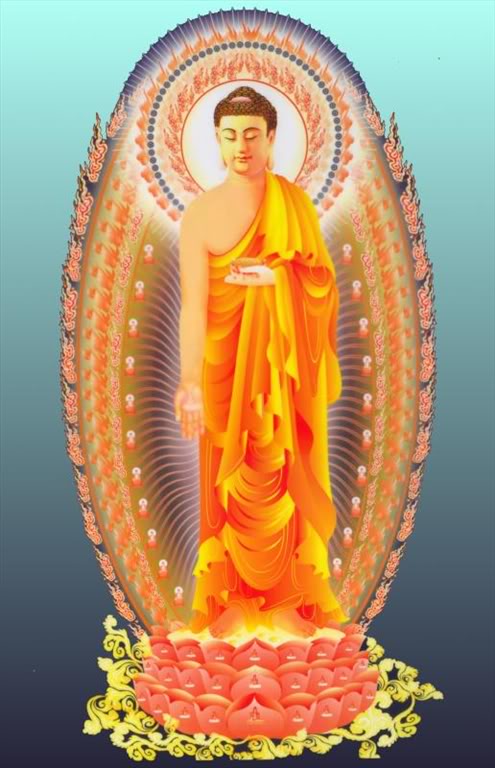 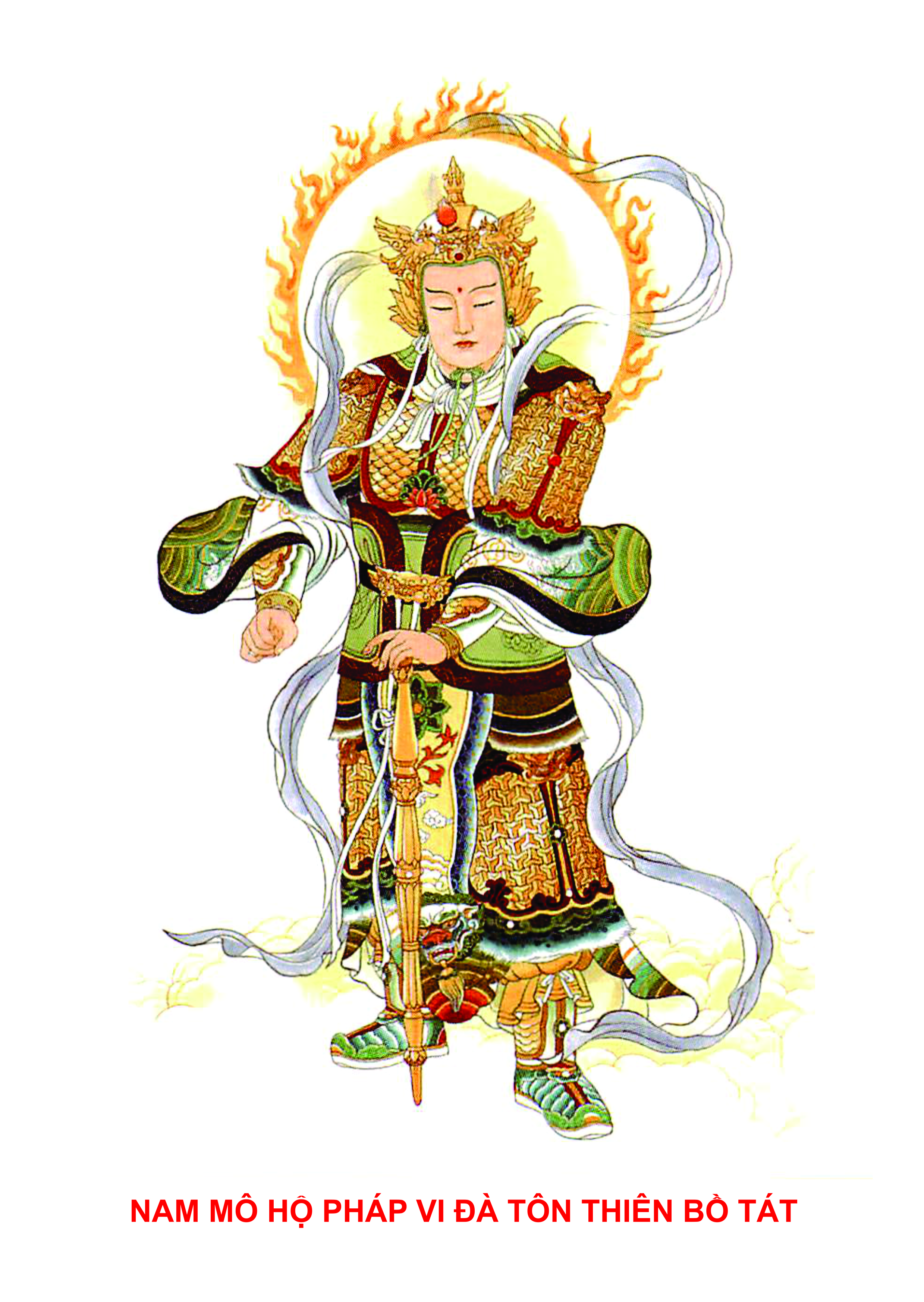 NHÀ XUẤT BẢN HỒNG ĐỨCHà Nội
A2, 261 Thụy Khuê, Q. Tây Hồ, Hà Nội
ĐT: (04) 728.1306 - FAX: (84.4) 08043538HỌC ĐẠO ĐỨCNGHI LỄ DÀNH CHO KHOÁ TU MÙA HÈKHOÁ TU GIA ĐÌNH PHẬT TỬĐẠO TRÀNG TỊNH TÔNG HỌC HỘI VIỆT NAMChịu trách nhiệm xuất bảnBùi Việt BắcSoạn tậpSa Môn. Thích Đạo ThịnhTrình bày và kỹ thuật vi tính:ĐĐ. Thích Giác TâmIn 1.000 cuốn, khổ ….  x …. cm, tại Công  ty CP In và TM HTCSố đăng ký kế hoạch xuất bản: …. – 2020/CXB/… – …/HĐ